ВОПРОС: Как можно будет получить сведения из электронной трудовой книжки?ОТВЕТ: Сведения из электронной трудовой книжки можно получить через личный кабинет на сайте ПФР и на портале «Госуслуги».Информацию из электронной трудовой книжки можно будет получить и в бумажном виде, подав заявку:- работодателю (по последнему месту работы);- в территориальном органе ПФР;- в многофункциональном центре (МФЦ).ВОПРОС: Какая еще информация, в отличие от бумажной версии, будет содержаться в электронной трудовой книжке?ОТВЕТ: По составу данных обе книжки почти идентичны.ВОПРОС: Как можно будет предъявлять электронную трудовую книжку при устройстве на работу?ОТВЕТ: Информация представляется работодателю либо в распечатанном виде, либо в электронной форме с цифровой подписью. И в том, и в другом случае работодатель переносит данные в свою систему кадрового учета.ВОПРОС: При увольнении информация о трудовой деятельности будет фиксироваться только в электронном виде?ОТВЕТ: Нет, при увольнении работодатель будет обязан выдать сведения о трудовой деятельности либо на бумаге, либо в электронном виде (если у работодателя есть такая возможность). В случае сохранения бумажной трудовой книжки данные будут фиксироваться в ней. 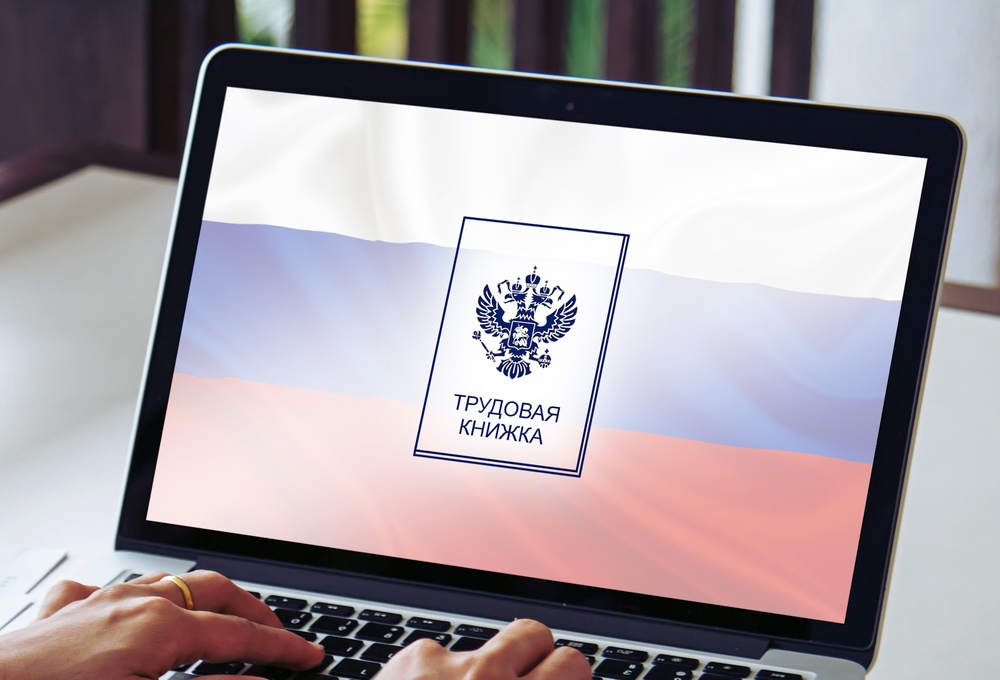 